Correction semaine 2Jour 1Je m’entraîne : A- Complète en reculant de 0,1 en 0,1.3,3  -  3,2  -  3,1  -  3  -  2,9  -  2 ,8   -  2 ,7  - 2,6  -  2,5  -  2 ,4    -  2,3  -  2,2   -  2,1  -  2   -  1,9  -  1,8   -  1,7  B- Complète en reculant de 0,02 en 0,02.2,85 -  2,65  -   2,45   -  2,25  -  2,05   -  1,85  -  1,65   -  1,45  -  1,25  -  1,05   -  0,85  c- Complète en reculant de 0,11 en 0,11.10,42 -  10,31  -  10,2   -  10,09   -   9,98   -  9,87  -  9,76  -  9,65 Jour 23 + +  -  (  )  = 3 +  = 3,236 + +  -  ( 1 +    =  5 +  64,78 - 3,51 = 61,27819, 56 – 19, 5 = 800,06 38,5 - 21,25 = 17,25Jour 3Je cherche :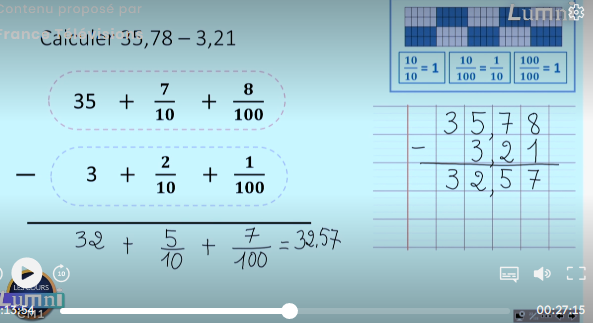 Il me reste 32,57 €.Jour 4Je cherche :Quelle quantité de jus de fruit a-t-elle déjà versée ? + 0,15 + 0,25 = 0,5 + 0,15 + 0,25 = 0,9            Elle a déjà versé 0,9 litre de jus de fruit.Quelle quantité d’eau doit - elle ajouter ?1 – 0,9 = 0,1Elle doit ajouter 0,1 litre d’eau.Je joue : Réponds aux questions suivantes le plus vite possible :Quelle est la somme de 2,3 et 3,2 ?    5,5Quelle est la somme de 5,23 et 3,25 ?   8,48Quelle est la différence entre 5 et 2,5 ?  2,5Quelle est la différence entre 1 et 0,75 ?  0,25Combien y a-t-il pour aller de 2,7 à 3,3 ?  0,6Combien y a-t-il pour aller de 12,55 à 13,56 ?   1,01Willy a grandi de 10 cm. Il mesure 1,42 m.   Combien mesurait-il la dernière fois qu’on l’a mesuré ?   1,32 mJ’ai deux livres de 0,25 kg chacun.Combien pèsent ces deux livres ?    0,5 kgNoémie mélange 0,5 l de jus d’orange, 0,12 l de sirop  de grenadine et 0,1 l de jeu de pomme.Quelle quantité de cocktail a-t-elle préparée ?   0,72 lM Jourdan a donné 1,230 kg de grain à ses canards.Ils en ont mangé 1,1 kg. Quelle masse de blé reste-t-il ?    0,130 kg